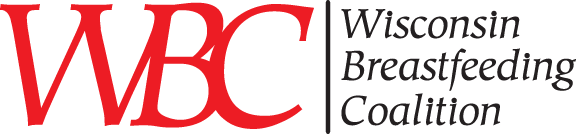 Nominating Form for: WBC Officer PositionsWBC needs you! Please consider nominating yourself or another person who may be interested in serving as a leader for breastfeeding in Wisconsin! (Others nominated will be contacted to assess their interest & availability.)Timeline:Nominations for 2018 Officer Positions are being sought through January 31st, 2018. Those running will be asked to write a short bio of why they are interested in serving on the WBC Board. This bio will be due by 1/31/18. The formal voting of officers will take place by secret ballot (in electronic format). Elections are decided by majority vote.Elected officers will take office early 2018, official date to be determined. A face-to-face Executive Board meeting will be held to orient board members to their position. Date and location to be determined based on location and availability of officers.Nomination for Vice-Chair:Name: Email: Phone: Nomination for Outreach Committee Chair:Name: Email: Phone: Nomination for Event Committee Chair:Name: Email: Phone: I am interested in serving on a WBC Committee: (Please list Committee you are interested in)Name: Email: Phone: Please submit this nomination form by Friday 1/31/2018 via email to Allie Isaacson at allie.isaacson@ho-chunk.com , Vice Chair of the Wisconsin Breastfeeding Coalition.For more information, please contact Allie Isaacson; RN, BSN; CLC at allie.isaacson@ho-chunk.com or 608-393-4369Position DescriptionsPast Chair: Upon completion of the Chairperson term, the Past Chair shall become amember of the Executive Committee for a one year term. One year term, served in final year of a 3-year commitment.Chairperson: One year term, served in second year of a 3-year commitment.Chair and facilitate all meetingsChair executive committee (EC) meetingsServe as spokesperson when neededServe as central point of contact for inter-group communicationMaintain communication with Executive CommitteeProvide assistance/leadership to other Executive Committee members as neededRespond to members concerns/ideasApprove all expenditures for the CoalitionVice Chair: One year term, served in first year of a 3-year commitment.Carry out the functions of the Chair in her/his absenceAssist the Chair with all program planning and agenda changeCoordinate and accept agenda items for quarterly callsWrite the newsletterLead the membership driveLocal Connections Committee Chair: Kelli StaderMaintain local coalition directory and mapDevelop mechanism for easy sharing and discussion between locals (probably virtual)Facilitate connections between similar communities (e.g., size, geography, rural/urban, capacity,history, interests)Support communities interested in starting a coalitionFuture coalition mentor program?Outreach CommitteeChair: VacantNewsletter (quarterly)Organize content and seek submissions from other committees, local leaders, Executive Committee members, etc.Manage distributionFacebook1-2 people to lead management/scheduling of postsConsider sponsored posts ( budget item )Website1-2 people with web technology expertise and account accessCommittee reviews/seeks input/proposes changes to overall website content and organizationDevelop/Distribute press release templates, sample social media posts, and/or other communications for statewide use on as needed basis or for special events (e.g., World Breastfeeding Week)Develop/Share resources and offer support related to media communicationsOther social media?Future media campaign?Event CommitteeChair: VacantAnnual SummitPlan agenda and identify speakers (with input from Executive Committee)Determine location and dateManage facility logisticsRegistrationLocal Coalition Awards Program (frequency/structure TBD)Seek sponsors or other funding sourcesOther events as neededWorksite Committee supported by ASPHN CoIIN ProjectChair: Shawn MeyerReview existing activities and resources being used around the state for worksite lactation support (by LHDs, tribes, coalitions, and others)Gather input from local communities on needs/interests for better statewide supportDetermine how to best enhance statewide efforts and develop appropriate strategies (e.g., Wisconsin toolkit, state recognition program, media campaign)Outreach to potential partners and other organizations with similar interests to develop relationships and explore collaborative opportunitiesUse quality improvement methods to facilitate committee work (based on CoIIN guidance)Collaborate with State MCH Program to recruit more local health departments and tribal agencies to choose worksite breastfeeding support as their MCH objective and offer support/technical assistance as needed[CoIIN project timeline is October 2017 - August 2019]Pharmacy CommitteeChair: Amber FranceJoint committee with Pharmacy Society of WI (ask if WALC would also like to participate).Review, revise, and finalize Breastfeeding Friendly Pharmacies ToolkitDevelop plan to distribute/market toolkit and to support local communities interested in working in this areaPartner with UW System and Medical College of WI to incorporate breastfeeding education into Pharmacy School curriculumDevelop plan to review and update ZipMilk website for pharmacists to use as reference around the state (include plans for longer-term maintenance of site and annual statewide outreach for updates/new submissions)ZipMilk should serve as resource for all committees and initiatives, but initial revamp will be led by Pharmacy Committee. Ongoing maintenance will transfer to another committee or Executive Committee member when appropriate.